      Northern California Junior Hockey Association Board Meeting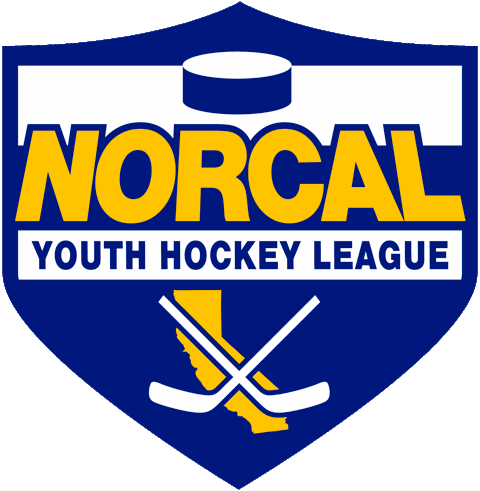               June 23rd, 2020 @ 10:00am –Via ZOOMMeeting called to order @ 7:03pm by Dan Granata.  Quorum was determined.Introductions made.Approval of November Minutes-    Meeting minutes approved by Blaine Muchart, second by Chris Petrus. ATTENDANCE: PRESIDENT –Dan GranataWelcome everyone.Rinks:  Some are opening up by appt only.  Vacaville explained their opening up process and how they are working within the limits and guidelines.  Its not sustainable, but working so far.Dan reached out to several regarding the VP position.  Suzanne Spradling from Fresno has accepted the position for the remaining 1 year term.Motion made by Chris Hathaway, second by Chi Tse for Suzanne Spradling to take over the VP position for the remaining 1 year term.  Motion passed.Season Updates/Plan B/ModificationsGames most likely will not occur or should not occur during social distancing.Discussed beginning training camps in anticipation to the start of a late season date.  (after vaccine etc.)CAHA to set date in July for special meeting regarding any state championships.If August tryout dates CANNOT be met AAA & AA seasons may not be long enough for complete seasons.Suggestion made by William Stone to proceed with option for season (A, B and C) depending on meeting virus checkpoints.Tom Hancock stated if things go backwards in CA with COVID, CAHA will step in and make a decision about the season.Dan, with help from the rinks, will draft up A, B and C season scenarios/plans.Mite Coordinator/StipendDan recommended the board plan/approve a stipend for the Mite Coordinator position.Robert to figure into the yearly budget – amount of $1500-$1800.  Will add job description, and include more communication with clubs.Motion made by Larry Cahn, second by Chi Tse to pay the Mite Coordinator a stipend not to exceed $1800.  Motion passed.14U Non-Check/17U 2021-2022Thoughts?Larry Cahn discussed there was probably a spot.  Was unsure about NORCAL’s numbers and viability.  Blaine Muchart agreed with Larry.  Tom/Oakland thought it was an interesting idea and worth considering.Chi Tse commented they have a non-check division and has had several conversations with Shane.Teresa noted that 2021 will be a rule change year.  Transition will be to 17U, 18’s will have to play adult or Jr’s to continue playing.USA Hockey NumbersMembership numbers with USA Hockey are down 60% this year.Probably due somewhat to late tryouts, 14’s not coming back, COVID.William questioned if CAHA would be keeping the same format?  No change per Tom Hancock.  Prior to COVID options were being explored, but currently tabled until next season.SafeSport UpdateDan to send out Zero Tolerance document with the new language added.New NORCAL Zoom AccountNORCAL has purchased a ZOOM account.  Email Dan if you would like to use.Emails:  Board now has email addresses attached to NORCAL acct.GM UPDATES-Laura Cahn-Managers MeetingTDB, will be scheduled when season is able to begin.  Will be by ZOOM, and recorded/posted on website for future viewing.FINANCIALS/Robert Grande-Bylaws UpdateCompleted and done.Will get posted to website.BudgetsWill begin working on budgets.Mites may have a change to cover the new the Mite Coordinator Stipend.Movement of Mailing AddressWill be opening up a new mailing address for NORCAL.  Will update with the new address.REGISTRAR UPDATES- Teresa Attebery-Zero ToleranceWill send out along with some other info for the 21-22 season, changes to levels.Tier 1 & 2/Level 4 & 5 changes to continuing education.  Work in progress.Participation in NON USA Hockey EventsNON USA Hockey sanctioned events are only current events happening.  USA Hockey is not approving any events currently.No final decision regarding USA Hockey and any sanctioned tournaments this year.  Be aware of where you play and social distancing issues.Background ChecksCoaches and officials can log in and check their own screening status.Registrars MeetingRegistrars meeting will take place on ZOOM for new registrars.  New portal to be released by early July-no changes.IHONC-Todd Llewellyn-No updates.Still waiting to hear about possibility of officials to certify online.Only about 60% of officials expected as of this date willing to come back.Larry Cahn made suggestions to tap into hockey dads, adult league, aged out 18’s to step up this year to become referees due to shortage.MITE JAMBOREE-Darren Attebery-Thank you for the stipend.Will go over possible dates next meeting.Will include club presidents in future communications through Team Snap.OLD BUSINESSContact Listing-Contact listing has been updated. https://docs.google.com/spreadsheets/d/1U8XJjSXTRc-L9xJRwGzxs40RpLhx70rhnSridDXY1P0/edit?usp=sharingNEW BUSINESSDISCUSSIONSClosingMeeting adjourned @ 8:34pm.  Motioned by Robert Grande, second by Chris Hathaway.Next Meeting Dates:CAHA Special Meeting to be held approx. July 30thNORCAL Board meeting July 18th, via ZOOM.August TBDSeptember TBDNameClub or RollIn AttendanceDan Granata/PRESIDENT  NORCAL President XLaura CahnNORCAL General ManagerXSuzanne SpradlingNORCAL Vice President                                      XDana OlenakNORCAL SecretaryXRobert GrandeNORCAL Treasurer X   Tyler ShaffarNORCAL Scheduler             XChris HathawayNORCAL Member-at-LargeXChip CormierNORCAL Goalie DevelopmentTeresa AtteberyPACIFIC DISTRICT/ Roster ManagerX Darren AtteberyNORCAL Mite CoordinatorX Andy DickersonNORCAL WebmasterMark MauroNORCAL Referee-in-ChiefX NORCAL SafeSportMike JandaNORCAL Director of CoachesTodd LlewellynIHONC President             XChris HathawayCupertino - PresidentX    Darren Redmond/Suzanne SpradlingFresno – President X     Alison Bailey/Hannah HannonBlack Stars -President  X Chi TseOakland Club PresidentX  Jason Stiles  Roseville Capital Thunder - PresidentX Chris Clima Santa Clara – President X  Robert SavoieSan Jose - President / ProxyX    Anne Woida/Chris PetrusSanta Rosa Club PresidentX Blaine MachartStockton –President              XKen Wood /Leticia DriesTahoe Grizzlies -PresidentX Cameron HigleyTri-Valley - PresidentX  George Caliando/Mark  San Francisco - PresidentX Dana Olenak Proxy Vacaville Jets-PresidentX OTHERS IN ATTENDANCEWilliam Stone – Tri ValleyFrank Castronovo-Santa ClaraTom Hancock-CAHADave Curtis-Tri ValleyWade Gilbert-FresnoScott Roberts-Santa ClaraSuzanne Spalding-Fresno